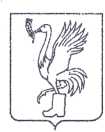 СОВЕТ ДЕПУТАТОВТАЛДОМСКОГО ГОРОДСКОГО ОКРУГА МОСКОВСКОЙ ОБЛАСТИ141900, г. Талдом, пл. К. Маркса, 12                                                            тел. 8-(49620)-6-35-61; т/ф 8-(49620)-3-33-29 ИНН 5078016823    ОГРН 1075010003936                                                   e-mail: org-taldom@yandex.ru                                                                                                                                                                         Р Е Ш Е Н И Еот _23 мая__________  2024_ г.                                                                        №__53___┌                                           ┐  О награждении   В соответствии с Положением о Почётной грамоте и Благодарственном письме Совета депутатов Талдомского городского округа Московской области, утвержденным решением Совета депутатов № 80 от 29.10.2020 г., Совет депутатов Талдомского городского округаРЕШИЛ:1.  Наградить Почетной грамотой Совета депутатов Талдомского городского округа за активную гражданскую позицию, направленную на  развитие Талдомского городского округа и в связи с празднованием Дня российского предпринимательства:- индивидуального предпринимателя Цзю Александра Игнатьевича,- индивидуального предпринимателя Лещинского Дмитрия Викторовича,- ООО "ВАЛМИКС", генеральный директор Ярышевский Михаил Анатольевич.             2. Опубликовать настоящее решение на официальном сайте  администрации Талдомского городского округа.Председатель Совета депутатовТалдомского городского округа                                                                                М.И. Аникеев